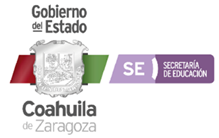 Acta de Fallo del JuradoEn la ciudad de___________________, del Estado de Coahuila de Zaragoza, siendo las____horas, del día____de__________de 2022, a través de la plataforma digital_________________, se llevó a cabo el Concurso Estatal de Oratoria “Un entorno escolar sano y seguro”, categoría B, eliminatoria ____________; en la que fungió como jurado calificador, un equipo de profesionales reconocidos y con amplia experiencia en el ámbito literario y/o escénico, compuesto por los siguientes miembros:_____________________________________________________,_____________________________________________________ y_____________________________________________________.Debidamente integrado y formalmente instalado, el Honorable Jurado, procedió a evaluar a cada uno de los participantes. Tras las deliberaciones se decidió, por unanimidad, el siguiente fallo:Primer lugar de la categoría BAlumno: ___________________________________________________Título del discurso: __________________________________________Escuela: __________________________________________________Zona Escolar: _____________Municipio: ____________________ Región: ______________________Una vez certificada la legalidad, equidad y transparencia del certamen, los miembros del H. Jurado dieron lectura a la presente acta, a las _______ horas del día de su inicio, firmando al margen y al calce los que en ella intervinieron.  